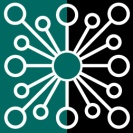 Inspirationsmateriale til arbejdsmarkedsuddannelsen49389Optimering af rengøringsmetoder og arbejdsgangeEfter endt uddannelse kan deltageren:Ved fokus på forbedringer af rengøringsmetoder og arbejdsgangebruge metoder, så rengøringen gøres 	- effektivt	- systematisk	- ergonomisk korrektprioritere egne arbejdsopgaverprioritere rækkefølge på et område og i lokalersikre, at ressourcerne bruges bedst muligt
 Ud fra aftalegrundlag og rengøringsplaner vurdererengøringsbehovet
 For at sikre kvalitetenanalysere, hvor effektiv en rengøringsproces erstille forslag til forbedringer af metodeVarighed 2dageUdarbejdet afVibeke Bang OlsenAMUSYDJanuar 2013 Revideret af Baggrund for uddannelsenProduktiviteten i rengøringen er større i dag end dengang, der blev brugt gulvklud og skrubbe. Der bliver sammenlignet m2/t på forskellige områder eller der bliver beregnet, hvad koster det at rengøre 1m2pr. år, derfor er det vigtigt for at få en tilfredsstillende rengøring for kunden i forhold til pris og kvalitet samt en lettere rengøring, hvor der er fokus på, hvordan vi gør tingene og hvor vi kan blive bedre, så medarbejderne kan holde til arbejdet.Effektiviseringer via omlægning og optimering af arbejdsprocesser og –gange m.m. er foretaget på de fleste arbejdspladser.Rengøringsvirksomheder har optimeret ”kunders” kvalitetsstandard, det vil sige, at det oftehar betydet en ændret rengøringsstandard. For at øge effektiviteten og fastholde en høj kvalitet har rengøringsvirksomheder eks. indkøbt gulvvaskemaskiner som skal være med til at optimere arbejdsprocesser. Optimeringer i rengørings-branchen har betydet ændrede arbejdsplaner og metoder, så ”gamle vaner/rutiner” skal ændres. I dag vrides ingen klude og mopgarner forbehandles  for at medarbejdere kan sikre hygiejnen og kvaliteten af arbejdet samt forebygge belastningslidelser. Det drejer sig om at arbejde smartere ikke hårdere. Arbejdsgange kan forbedres, medarbejderen skal kunne prioritere og gøre rent ”med øjnene”. Viden og indsigt i metoder samt den plan/aftalegrundlag, der er gældende for et område skal kendes og hvilke aftaler om eks. rengøringsparathed af lokalerne, der er indgået. Arbejdet skal udføres effektivt og systematisk på et område.Målgruppe for uddannelsen Alle der har eller søger job med professionel rengøringDeltagerforudsætningerUddannelsen henvender sig til alle, der vil arbejde professionelt med rengøring eller allerede har erfaring med professionel rengøring.Tilrettelæggelse af uddannelsenUndervisningen bør tilrettelægges således at den enkelte elev er aktiv og har mulighed for at videns deling med kollegaer, samt få et indblik i egne gode vaner og hvad der kan forbedres.Undervisningen tilrettelægges efter at deltagerne i grupper rengør forskellige lokaletyper. Såfremt det er muligt vil det være en fordel at eleven medbringer sin egen arbejdsplan/ aftalegrundlag. Alternativet er at læreren har forskellige planer, som eks. programmerede og kvalitetsbaserede planer, som eleverne kan se og tage udgang i til det praktiske arbejdeNår arbejdet udføres videofilmes, analyseres og forbedres og videofilmes igen, således at arbejdsrækkefølge og metoder bliver optimale.Vælg for hver runde en måde at vurdere arbejdet på eks. 1. runde opgave 8, 2. runde opgave 9 og 3. runde opgave 10.Temaer for undervisningsindholdet:Kursusmål og introopgave Vidensdeling, indsigt og holdninger, erfaringerTraditionel rengøring kontra smart professionel rengøring - ArbejdstaktRengøringsparathed, rengøringsbehov, planer og aftalegrundlagPakning af vogn  Udførelse og analyseForbedringsplan, Tips og tricksLitteratur:Forskellige typer arbejdsplaner og aftalerHer kan hentes yderligere informationwww.bar-service Forslag til opgaverIntroopgave 1. Kursus mål gennemgås, derefter kan eks. følgende icebreckers anvendesIcebreckers: Materiale: 1-3 tennisbolderunde: Alle deltagere står i en rundkreds og 1 bold kastes fra person til person til alle har haft bolden, hvor modtageren af bolden nævner sit navn og eks. hvor personen er ansat.runde: Bolden kastes i samme rækkefølge, som i 1. runde, men nu er det den, som kaster, der nævner modtagerens navnBolden kastes i samme rækkefølge og nu tages der tid.  Der kan sendes flere bolde af sted i samme rækkefølge. Det betyder, at den enkelte skal koncentrere sig om, hvem man får bolden af og hvortil. KoncentrationBolden kastes i samme rækkefølge og nu tages der tid, som under 3Deltagerne får til opgave at diskutere, hvordan det kan gøres hurtigere (optimere)Afprøvning af forslag Konklusion: Deltagerne kan flytte sig i den rækkefølge, de skal have bolden. Effektivisering.Vaner er svære at ændre, men ved at flytte sig og modtage gode ideer, tips og tricks kan arbejdet blive lettere.Opgave 2 Intro til optimeringskursus"Enhver forandring giver nye muligheder” 
Hvilke forskelle er der på at rengøre i sit private hjem og så på en virksomhed?Hvilke positive erfaringer har du med nye redskaber/maskiner?Baggrund for kursus. Vis evt. film om rengøring: ”Fra privat til professionelrengøring” http://markfilm.com/ISS/ Evt. opgave se Bilag 1Diskuter med deltageren, hvilke oplevelser/eksempler eleverne har og hvad de forstår ved:Effektiv arbejdstidMetodeforbedringKvalitetsændringerOpgave 3.  Vidensdeling og holdninger Den enkelte deltager, krydser først. Derefter kan opgaven gennemgås ved at alle elever står i et hjørne og bevæger sig til et andet hjørne, hvor man er enig, eller et andet hjørne, som hvor man er uenig eller et tredje hjørne ved ikke, grupperne diskuterer holdninger.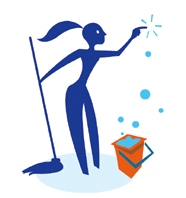 Opgave 3:Vidensdeling og holdninger til rengøringsarbejdet: Opgave 4: Traditionel rengøring kontra smart rengøringDer sker hele tiden udvikling af nye rengøringsmetoder, nye hjælpemidler til det daglige rengøringsarbejde og optimering af kvalitetsstyringssystemer.Afprøv praktiske eksempler på optimering: eks. 40 cm bred moppe til gang og bred moppe til gangareal skubbemetode. Aftørring af inventar, hvor der vrides klude i modsætning til forbehandlede kludeAftørring af frie borde med klud i modsætning til inventarmoppeAftørring af fliser med klud – ny metode inventarmoppeGulvvask af store arealer, manuelle metoder kontra gulvvaskemaskineArbejdstaktvurdering : Hvordan kan jeg nå mit arbejde?Indenfor de privates overenskomster arbejdes, der oftest efter arbejdstakt 130 og i det offentlige 100Der vurderes også på om arbejdsplanen kan læses og forstås mm. se bilag 2Opgave 5: Pakning af rengøringsvognLad deltagerne finde rekvisitter og midler til, hvad deltagerne  mener er nødvendigt at have med på deres rengøringsvogn.Brug evt. spil http://markfilm.com/ISS/spil/ om pakning af vogn, således at deltagerne kan se en ide med at pakke systematisk. Opgave 6: Forudsætninger for rengøring - klargøring af lokalerI forbindelse med rengøringsarbejdet kan der være aftalt, at andet personale skal have udført oprydning mm., således at rengøringspersonalet kan gennemføre rengøringen på den aftalte tid.  Såfremt forudsætningerne ikke er i orden kan rengøringen ikke udføres. Det er vigtigt at der i aftalegrundlaget er klart defineret, hvordan rengøringsassistenten skal handle.Her er eksempler på, hvad der kan være aftalt:Skoler.Følgende forudsætninger skal være udført af andet personale således, at rengøringspersonalet kan gennemføre rengøringen optimalt.Gulvet skal fejes således at sand, grus og andre smudsgenstande er fjernet. På tæpper opsamles synligt snavs, såsom papir o. lign. som ikke kan støvsuges op.Stole skal opstolesDer skal generelt være foretaget oprydning således at rengøringsflader er tilgængeligeHylder, reoler, vindueskarme o. lign. skal være ryddet når disse ønskes rengjortEdb-skærme skal være slukket når disse aftørres Tastatur o. lign. skal fjernes, når bordfladen skal aftørres.Der udføres kun rengøring af frie, let tilgængelige fladerDaginstitutionerFølgende forudsætninger skal være udført af det pædagogiske personale  således, at rengøringspersonalet kan gennemføre rengøringen optimalt.Gulvet skal fejes således at sand, grus og andre smudsgenstande er fjernetDer skal generelt være foretaget oprydning således at rengøringsflader er tilgængeligeBorde og stole skal aftørres efter spisning – dagligtOpstoling eller nedstoling, aftales individuelt. Eks. trip trap stole flyttes fra hjørne til hjørne, så rengøringen af gulvet skiftevis vaskes eller rengøring kører udenom.Garderobeskabe, hylder, reoler, vindueskarme etc. Skal være ryddet når disse ønskes rengjort.Rengøringen af løst og fast køkkeninventar, herunder ovne, køleskabe, emhætte o. lign.Kontorer – adm. lokalerFølgende forudsætninger skal være opfyldt således, at rengøringspersonalet kan gennemføre rengøringen optimalt.Der skal generelt være foretaget oprydning således at rengøringsfladerne er umiddelbart  tilgængelige.Hylder, reoler og vindueskarme skal være ryddet når disse ønskes rengjortPapiraffald og andet stort affald skal være fjernet fra gulvet.Kopper, tallerkener og andet service skal være fjernet fra bordene.Tastatur, mus, telefoner og lignende rengøres ikke. EDB-skærme skal være slukket når disse aftørres.Der udføres kun rengøring på let tilgængelige overfladerHvilke aftaler er der på din arbejdsplads?Hvis du ikke kender aftalerne, hvordan vil du finde ud af, hvilke aftaler der findes?Ogave7. AnalyseskemaEn gruppe på 3 elever pakker en vogn til et område.Elev videofilmer arbejdetElev udfører rengøringen i lokaletElev udfører arbejdet i lokalet med forbedringer efter analysen og hvor alle har set filmen.Deltageren rengør et lokale, som videofilmesForbedringsrunde:Opgave 8: Lokale:   Opgave 9: Forbedringer – forandringer?Forandringshjulet er et redskab, I kan bruge løbende til at evaluere og udvikle. I kan med fordel anvende forandringshjulet, når I har set rengøring af et lokale på videoNår I bruger forankringshjulet, skal I reflektere/tænke over tre ting i forhold til jeres arbejde. Hvad vil I gerne fastholde? Hvad vil I gerne udvikle/forbedre? og hvad vil I gerne holde op med at gøre?Fremgangsmåde
Uddel f.eks. post-its til at skrive jeres refleksioner og forslag ned på. Derefter skal hver medarbejder besvare nedenstående spørgsmål:Hvad gør vi allerede, som vi skal fastholde og fortsætte med for, at arbejdet er lettere? Hvad gør vi nu, som vi skal parkere/stoppe med at gøre for, at arbejdet bliver lettere?Hvad gør vi ikke, som vi burde udføre, så at projektet bliver en succes?Derefter tager I en runde, hvor I præsenterer jeres forslag.Opgave 10: Vurdering af udført arbejde i et lokaleLokale:__________________Navn:___________________Arbejdsglæde gør dit job lettere og mere sikkert og giver personlig stolthedDet er ikke, hvad du ved, der tæller, men hvad du gør ved det, du ved, der tæller!Et træningstip jeg finder nyttigt: Sæt krys i det felt, der passer på digEnigDelvis enigHelt uenigDet gør mig glad, når der er rent og ryddeligtJeg overholder altid tidspunkter og tidsfristerJeg ved meget om metoder, redskaber og maskiner indenfor rengøringJeg er god til at lytte til andre og få ideer på den mådeJeg er parat til udvikling og forandringJeg ligger en ære i at udføre arbejdet godtJeg er god til at få øje på snavsJeg foretrækker at arbejde alene og ubemærketJeg er ikke indstillet på udvikling eller forandringJeg arbejder i højt tempoJeg holder ikke pause i arbejdetJeg er god til at fornemme, hvad kunden vil haveJeg er ligeglad med forandring, da det er tidskrævendeMit hovedformål er at tjene pengeJeg bliver ikke sur, når folk sviner til Jeg er åben overfor udvikling og forandring i arbejdetGang 50 meter evt. 25 m med vendingEleverne kan prøve at tage tid på ganghastighed og vurdere sit eget tempo. Vær opmærksom på, at det at kunne læse og forstå en plan samt arbejde systematisk har betydning for vurdering af arbejdstakt i rengøringenArbejdstakttid i cminTid i sek1403722,21353923,413040241254225,21204325,811545271104728,210550301005231,2955533905834,8856136,6806539756941,4707444,4Navn tidArbejdstaktvurderingA. opgave eks. kontorB. opgave eks.indgangspartiC. opgaveEks sanitet1. elev  Videofilmer arbejdet1 elev.Udfører forbedringer  1. elevUdfører arbejde2. elevUdfører arbejdet først2. elev  Videofilmer arbejdet2. elevUdfører forbedringer3. elevUdfører forbedringer3.elevUdfører arbejdet først3. elev  Videofilmer arbejdetLet rengøringLet rengøringLet rengøringGrundig rengøringGrundig rengøringGrundig rengøringRækkefølge af objekterarbejdsfunktionTips og tricksforbedringerrækkefølgearbejdsfunktionTips og tricksforbedringerVurder arbejdet du har udført i lokalet sammen med gruppen:Vurder Rød, gul, grønVurder Rød, gul, grønHjælp til selvhjælpFremtiden?HastighedErgonomiArbejdsmetodeArbejdsrækkefølgeSamlet belastningDårlige vaner Gode vaner